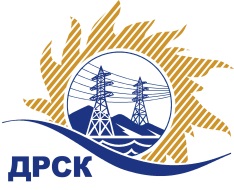 Акционерное общество«Дальневосточная распределительная сетевая  компания»(АО «ДРСК»)№ 313.1/УР                                                                                                                         21.03.2018 г.   							                        Организатор (Заказчик) закупочной процедуры – АО «Дальневосточная распределительная сетевая компания» (далее – АО «ДРСК») (Почтовый адрес: 675000, Амурская обл., г. Благовещенск, ул. Шевченко, 28, тел. 8 (4162) 397-205)Способ и предмет закупки: Открытый запрос предложений на право заключения договора: «Ремонт септика и канализации ПС 35/6 кВ "Артемовская и ПС 110/35/6 кВ "Находка" филиала ПЭС».Извещение опубликованного на сайте в информационно-телекоммуникационной сети «Интернет» www.zakupki.gov.ru (далее — «официальный сайт») от 07.03.2018 № 31806218859.Внесены следующие изменения Извещение и Документацию о закупке:Пункт 10. Извещения читать в следующей редакции: Срок предоставления Документации о закупке: с «07» марта 2018 года   по «23» марта 2018 года.Пункт 14. Извещения читать в следующей редакции: Сведения о начале, дате и времени окончания приема заявок, месте и порядке их представления Участниками: дата начала подачи заявок на участие в закупке: «07» марта 2018 года.   Дата окончания подачи заявок на участие в закупке: 14:00 часов местного (Благовещенского) времени (08:00 часов Московского времени) «23» марта 2018 2018 года.Пункт 16. Извещения читать в следующей редакции: Дата, время и место вскрытия конвертов с заявками на участие в закупке: 14:00 часов местного (Благовещенского) времени (08:00 часов Московского времени) «23» марта 2018 года.Пункт 4.2.15. Документации о закупке читать в следующей редакции: Срок окончания приема заявок на участие в закупке 14:00 часов местного (Благовещенского) времени (08:00 часов Московского времени) «23» марта 2018годаПункт 4.2.16. Документации о закупке читать в следующей редакции:  Сроки предоставления участникам закупки разъяснений положений документации о закупки. Дата начала предоставления разъяснений: «07» марта 2018 г. Дата окончания предоставления разъяснений: «23» марта 2018 г.Пункт 4.2.17. Документации о закупке читать в следующей редакции: Дата и время вскрытия конвертов с заявками на участие в закупке. 14:00 часов местного (Благовещенского) времени (08:00 часов Московского времени) «23» марта 2018 года.Все остальные условия Извещения и Документации о закупке остаются без изменения.Секретарь  Закупочной           комиссии 1 уровня АО «ДРСК»                                                                                    М.Г.ЕлисееваЧувашова О,В.(416-2) 397-242  Уведомление о внесение изменений в Извещение и Документацию о закупке(закупка 1021 раздел 1.1 ГКПЗ 2018)